目　　　　次　トピックス　●平成30年住宅・土地統計調査 住宅及び世帯に関する基本集計【結果の概要】　大阪府総務部統計課　	1　●平成30年人口動態統計（確定数）の概要（大阪府分）　大阪府総務部統計課　	7　　毎月の統計調査結果　人　口　　大阪府毎月推計人口　令和元年12月１日現在	9物　価　　大阪市消費者物価指数の動き　令和元年12月速報	11労　働　　大阪の賃金、労働時間及び雇用の動き　令和元年10月月報	13工　業　　大阪府工業指数　令和元年10月速報	15　今月の統計表　	17　新着資料のご案内　	28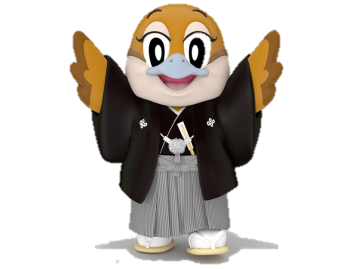 月刊大阪の統計２０２０年（令和２年）１月　No.８５１２０２０年（令和２年）１月　No.８５１